«Я сделаю!», «Я сам!» Эти и подобные фразы можно часто услышать от детей дошкольного возраста. Дошкольники всеми силами пытаются стать самостоятельными и учатся сами выполнять различные задачи. Это очень веселый период в их жизни, но, если родители постоянно заняты, у них возможны трудности в обучении ребенка всему, что он хочет.Как и в любом случае, когда ребенок осваивает какой-либо новый навык, развитие у него самостоятельности требует времени и терпения. В ходе освоения данного навыка ребенок может совершать ошибки, и тогда ему придется начинать все сначала. Это может вызывать у ребенка фрустрацию или даже истерики. Он может захотеть сделать что-то самостоятельно в самый неподходящий момент (например, когда вы спешите на работу или важную встречу). Родителям бывает тяжело смириться с этим, и они обычно торопят ребенка или пытаются сделать все сами.Дошкольникам важно научиться делать различные вещи самостоятельно, а родителям – проявлять при этом терпение. Будьте терпеливы – и вы сможете по достоинству оценить преимущества самостоятельности ребенка.Рассмотрим несколько занятий, которые помогут ребенку стать самостоятельнее.1. Складывать одежду. Это занятие можно предложить ребенку вечером перед сном, особенно в случаях, когда в течение дня он занят чем-то другим. В воскресенье можно позволить ребенку выбрать одежду на следующий день. Такое занятие может превратиться в импровизированный показ мод и станет для ребенка хорошим способом развить самостоятельность.2. Одеваться. Дети учатся одеваться в разном темпе. Если у ребенка плохо получается самостоятельно одеваться, он, вероятно, долго будет отказываться это делать. Чтобы научить этому ребенка, можно использовать какие-либо поощрения или вознаграждения.3. Готовить завтрак. Во многих семьях утро проходит в спешке, и мама останется очень довольна, если ребенок поможет ей в приготовлении завтрака. Со временем ребенок будет развивать эти навыки и научится сам готовить себе завтрак. 4. Чистить зубы. Ребенка следует научить, как выдавливать зубную пасту на щетку, как правильно чистить зубы и как после этого мыть щетку. 5. Накрывать на стол и убирать со стола после еды. Если у ребенка есть своя постоянная роль в семейных ужинах, это не только учит его быть самостоятельным, но и дает понять, что его ценят и поручают ему часть общих семейных дел. Начните с простейших обязанностей: поручите ребенку собирать тарелки после ужина и складывать их в раковину. 6. Складывать игрушки. Обычно родителям бывает сложно приучить к этому ребенка, особенно если он любит разбрасывать игрушки по всей комнате. Однако это может стать хорошим началом для того, чтобы приучать ребенка к выполнению домашних обязанностей. Начните собирать игрушки вместе с ребенком, после этого позвольте ему делать это самостоятельно. Это занятие можно превратить в игру: соревнуйтесь с ребенком, кто быстрее наполнит ящик с игрушками.7. Убирать в комнате – заправлять кровать, вытирать пыль, выносить грязное белье. Можно поручать это ребенку с раннего возраста. Ребенок может помогать вам во многих делах, связанных с уборкой комнаты.8.Вешать верхнюю одежду и складывать обувь при возвращении домой с улицы. Когда ребенок не имеет такой привычки, он просто разбрасывает свои вещи в прихожей. Покажите ребенку хороший пример и расскажите ему, куда следует повесить или положить каждый предмет одежды.9. Ухаживать за домашними животными. Покормить собаку, кошку или рыбок, почистить аквариум и заменить в нем воду, выгулять или искупать собаку – вот неполный список обязанностей по уходу за домашними животными, которые можно поручить ребенку. Выполняя их, ребенок учится состраданию и заботе об окружающих.Подготовила: воспитатель Павленко А.А.ГКУ СО КК «Приморско-Ахтарский социально-реабилитационный центр для несовершеннолетних»Памятка для родителей«Как развить самостоятельность у дошкольника»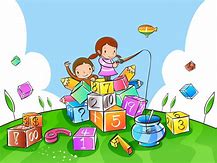 